* biffer les mentions inutiles* biffer la mention inutileLes rubriques suivantes doivent impérativement être complétées :N° DOSSIER :ANNEE DU SUIVI :Correspondant à l’année de la comptabilité de gestion du budget-calcul de viabilité-rubrique 4.RAPPORT FINAL : OUI/NON* biffer la mention inutile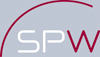 AIDA - ISASUIVI POURPLAN MODELE SPSERVICE PUBLIC DE WALLONIEDirection générale opérationnelle de l’Agriculture, Ressources naturelles et EnvironnementDépartement de l’Agriculture – Direction des Structures agricolesEn application du chapitre V de l’AGW pour les investissements dans le secteur agricole du 24 mai 2007En application du chapitre III de l’AGW pour les investissements dans le secteur agricole du 19 décembre 2008SERVICE PUBLIC DE WALLONIEDirection générale opérationnelle de l’Agriculture, Ressources naturelles et EnvironnementDépartement de l’Agriculture – Direction des Structures agricolesEn application du chapitre V de l’AGW pour les investissements dans le secteur agricole du 24 mai 2007En application du chapitre III de l’AGW pour les investissements dans le secteur agricole du 19 décembre 2008SERVICE PUBLIC DE WALLONIEDirection générale opérationnelle de l’Agriculture, Ressources naturelles et EnvironnementDépartement de l’Agriculture – Direction des Structures agricolesEn application du chapitre V de l’AGW pour les investissements dans le secteur agricole du 24 mai 2007En application du chapitre III de l’AGW pour les investissements dans le secteur agricole du 19 décembre 2008RUBRIQUE 1 : IDENTIFICATIONNom du (des) bénéficiaire(s) du plan :Structure de consultance :Numéro d’agrément de la structure :Nom du consultant :Numéro d’agrément du consultant :RUBRIQUE 2: FORMALITESRUBRIQUE 2: FORMALITESCe rapport de suivi ainsi que ces différentes pièces justificatives doivent être entièrement complétés, datés et signés par tous les demandeurs et le consultant et doivent être transmis :1. Par courrier recommandé à l’adresse suivante :Service Public de WallonieDGARNE- Département de l’AgricultureDirection des Structure agricolesChaussée de Louvain 14 à 5000 NAMUR2. Par mail : suiviplan.d43.dgarne@spw.wallonie.be en respectant la nomenclature décrite ci-dessous. Ce rapport de suivi ainsi que ces différentes pièces justificatives doivent être entièrement complétés, datés et signés par tous les demandeurs et le consultant et doivent être transmis :1. Par courrier recommandé à l’adresse suivante :Service Public de WallonieDGARNE- Département de l’AgricultureDirection des Structure agricolesChaussée de Louvain 14 à 5000 NAMUR2. Par mail : suiviplan.d43.dgarne@spw.wallonie.be en respectant la nomenclature décrite ci-dessous. Pièces à envoyerNomenclature des pièces à envoyer sous format informatiqueFormulaire SP n°dossier_SP_date(jjmmaaaa).docBudget (AIDA)n°dossier_SP_bud_date(jjmmaaaa).xlsIndicateurs(AIDA)n°dossier_SP_indic_date(jjmmaaaa).xlsCalcul de viabilité (ISA)n°dossier_SP_cv_date(jjmmaaaa).xlsComptabilité de gestionn°dossier_SP_compta(année)_date(jjmmaaaa).pdfTableaux d’amortissements pour les emprunts de plus d’un anLS pour les 3 dernières années (si investissement pour bâtiment élevage ou aménagement de celui-ci)NB : La mention (D) dans le texte signifie qu’un justificatif ou une copie de pièce probante doit être joint au présent dossierNB : La mention (D) dans le texte signifie qu’un justificatif ou une copie de pièce probante doit être joint au présent dossierRUBRIQUE 3 : INVESTISSEMENTSRUBRIQUE 3 : INVESTISSEMENTSRUBRIQUE 3 : INVESTISSEMENTSRUBRIQUE 3 : INVESTISSEMENTSCette rubrique doit reprendre tous les investissements y compris l’installation, pour lesquels une aide a été demandée (c.à.d. correspondant à la dernière notification).Etat : R – Réalisé / NR – Non Réalisé / A – Abandonné / RP – RePorté / M – Modifié(D) Copies des LS des 3 dernières années si au moins 1 des investissements concerne un bâtiment d’élevage et/ou son aménagement.(D) Copie de la lettre de demande de modifications au plan.Cette rubrique doit reprendre tous les investissements y compris l’installation, pour lesquels une aide a été demandée (c.à.d. correspondant à la dernière notification).Etat : R – Réalisé / NR – Non Réalisé / A – Abandonné / RP – RePorté / M – Modifié(D) Copies des LS des 3 dernières années si au moins 1 des investissements concerne un bâtiment d’élevage et/ou son aménagement.(D) Copie de la lettre de demande de modifications au plan.Cette rubrique doit reprendre tous les investissements y compris l’installation, pour lesquels une aide a été demandée (c.à.d. correspondant à la dernière notification).Etat : R – Réalisé / NR – Non Réalisé / A – Abandonné / RP – RePorté / M – Modifié(D) Copies des LS des 3 dernières années si au moins 1 des investissements concerne un bâtiment d’élevage et/ou son aménagement.(D) Copie de la lettre de demande de modifications au plan.Cette rubrique doit reprendre tous les investissements y compris l’installation, pour lesquels une aide a été demandée (c.à.d. correspondant à la dernière notification).Etat : R – Réalisé / NR – Non Réalisé / A – Abandonné / RP – RePorté / M – Modifié(D) Copies des LS des 3 dernières années si au moins 1 des investissements concerne un bâtiment d’élevage et/ou son aménagement.(D) Copie de la lettre de demande de modifications au plan.N°NatureEtatDétails (Date de réalisation- Montant de l’investissement- Raisons du report, de la modification ou de l’abandon d’un investissement, …)1R / NR / A / RP / M* 2R / NR / A / RP / M* 3R / NR / A / RP / M* 4R / NR / A / RP / M* 5R / NR / A / RP / M* 6R / NR / A / RP / M* 7R / NR / A / RP / M* 8R / NR / A / RP / M* 9R / NR / A / RP / M* 10R / NR / A / RP / M* RUBRIQUE 4: OBJECTIFS INITIAUX DU PLAN.RUBRIQUE 5: EMPRUNTS A PLUS D’UN AN (uniquement pour les dossiers ISA)RUBRIQUE 5: EMPRUNTS A PLUS D’UN AN (uniquement pour les dossiers ISA)RUBRIQUE 5: EMPRUNTS A PLUS D’UN AN (uniquement pour les dossiers ISA)RUBRIQUE 5: EMPRUNTS A PLUS D’UN AN (uniquement pour les dossiers ISA)RUBRIQUE 5: EMPRUNTS A PLUS D’UN AN (uniquement pour les dossiers ISA)RUBRIQUE 5: EMPRUNTS A PLUS D’UN AN (uniquement pour les dossiers ISA)RUBRIQUE 5: EMPRUNTS A PLUS D’UN AN (uniquement pour les dossiers ISA)Mentionner tous les emprunts professionnels subsidiés ou nonCharges financières : remboursement (capital et intérêts)(D) Tableau(x) d’amortissement(s) bancaire(s)Année : __________Mentionner tous les emprunts professionnels subsidiés ou nonCharges financières : remboursement (capital et intérêts)(D) Tableau(x) d’amortissement(s) bancaire(s)Année : __________Mentionner tous les emprunts professionnels subsidiés ou nonCharges financières : remboursement (capital et intérêts)(D) Tableau(x) d’amortissement(s) bancaire(s)Année : __________Mentionner tous les emprunts professionnels subsidiés ou nonCharges financières : remboursement (capital et intérêts)(D) Tableau(x) d’amortissement(s) bancaire(s)Année : __________Mentionner tous les emprunts professionnels subsidiés ou nonCharges financières : remboursement (capital et intérêts)(D) Tableau(x) d’amortissement(s) bancaire(s)Année : __________Mentionner tous les emprunts professionnels subsidiés ou nonCharges financières : remboursement (capital et intérêts)(D) Tableau(x) d’amortissement(s) bancaire(s)Année : __________Mentionner tous les emprunts professionnels subsidiés ou nonCharges financières : remboursement (capital et intérêts)(D) Tableau(x) d’amortissement(s) bancaire(s)Année : __________Référence et ObjetMontant initialAnnéeDuréeCharges financièresCapitalCharges financièresIntérêts brutsFIA – AIDA - ISAOUI/NON*OUI/NON*OUI/NON*OUI/NON*OUI/NON*OUI/NON*OUI/NON*RUBRIQUE 7 : FORCES ET FAIBLESSES DE L’EXPLOITATION : ETAT DES LIEUXRUBRIQUE 7 : FORCES ET FAIBLESSES DE L’EXPLOITATION : ETAT DES LIEUXFORCESFAIBLESSESRUBRIQUE 8 : ETAT DES LIEUX ET INDICATEURS : Lorsque les résultats prévus ne sont pas atteints, veuillez en expliquer clairement les raisons.(D) Budget et indicateurs (AIDA)(D) Calcul de viabilité (ISA)RUBRIQUE 9 : CONSEILS SUR L’EXPLOITATIONRUBRIQUE 11 : CONSULTANTRUBRIQUE 11 : CONSULTANTJ’atteste que, sur base des informations et documents mis à ma disposition et de ma connaissance de l’exploitation, le plan … J’atteste que, sur base des informations et documents mis à ma disposition et de ma connaissance de l’exploitation, le plan … … assure le développement de son exploitation dans les années à venir. Je cautionne sans restriction l’ensemble du plan.*… assure le développement de son exploitation dans les années à venir. Je cautionne le plan sauf sur les points précisés ci-dessous :*--… n’assure pas le développement de son exploitation dans les années à venir. Je ne cautionne pas ce plan qui n’assurera pas le développement de l’exploitation.*… assure le développement de son exploitation dans les années à venir. Je cautionne sans restriction l’ensemble du plan.*… assure le développement de son exploitation dans les années à venir. Je cautionne le plan sauf sur les points précisés ci-dessous :*--… n’assure pas le développement de son exploitation dans les années à venir. Je ne cautionne pas ce plan qui n’assurera pas le développement de l’exploitation.*Signature :Date : NB : *Biffer les phrases inutilesFaire précéder la signature de la mention manuscrite « Lu et approuvé »Le consultant est tenu de préciser dans une annexe (D) ce qui motive sa restriction ainsi que la solution alternative qu’il propose.NB : *Biffer les phrases inutilesFaire précéder la signature de la mention manuscrite « Lu et approuvé »Le consultant est tenu de préciser dans une annexe (D) ce qui motive sa restriction ainsi que la solution alternative qu’il propose.RUBRIQUE 12 : ENGAGEMENTSRUBRIQUE 12 : ENGAGEMENTSJe(Nous) déclare(rons) sur l’honneur que l’ensemble des informations de ce rapport de suivi correspondent bien à ma (notre) situation à ce jour et que le plan correspond bien à mes(nos) intentions réelles d’investissements au cours des années à venir. Je (Nous) m’(nous) engage(ons) à mettre tout en œuvre pour atteindre le(s) objectif(s) fixés selon les voies et moyens décrits par le plan. A défaut, je (nous) suis (sommes) conscient(s) que je(Nous) m’(nous) expose(ons)  à devoir rembourser les aides qui me (nous) seront allouées dans le cadre de ce plan.Je(Nous) m’(nous) engage(ons) à fournir à l’administration toutes les informations et toutes les pièces justificatives nécessaires à l’analyse et à l’appréciation de son(notre) dossier.Je(Nous) déclare(rons) sur l’honneur que l’ensemble des informations de ce rapport de suivi correspondent bien à ma (notre) situation à ce jour et que le plan correspond bien à mes(nos) intentions réelles d’investissements au cours des années à venir. Je (Nous) m’(nous) engage(ons) à mettre tout en œuvre pour atteindre le(s) objectif(s) fixés selon les voies et moyens décrits par le plan. A défaut, je (nous) suis (sommes) conscient(s) que je(Nous) m’(nous) expose(ons)  à devoir rembourser les aides qui me (nous) seront allouées dans le cadre de ce plan.Je(Nous) m’(nous) engage(ons) à fournir à l’administration toutes les informations et toutes les pièces justificatives nécessaires à l’analyse et à l’appréciation de son(notre) dossier.Fait à leNom prénom :Mention :Signature :Nom prénom :Mention :Signature :Nom prénom :Mention :Signature :Nom prénom :Mention :Signature :NB : Chaque signataire fait précéder sa signature de la mention manuscrite « Lu et approuvé ».En cas d’association, tous les associés signentEn cas de personnes morales, tous les associés ou administrateurs-gérants signent.Ajouter des signataires si nécessaire.NB : Chaque signataire fait précéder sa signature de la mention manuscrite « Lu et approuvé ».En cas d’association, tous les associés signentEn cas de personnes morales, tous les associés ou administrateurs-gérants signent.Ajouter des signataires si nécessaire.